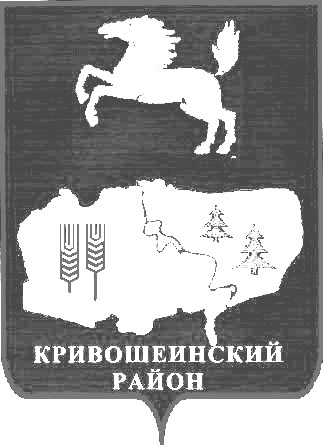 АДМИНИСТРАЦИЯ КРИВОШЕИНСКОГО РАЙОНАПОСТАНОВЛЕНИЕ29.12.2021                                                                                                                                        № 917с. КривошеиноТомской областиОб определении границ прилегающих территорий, на которых не допускается розничная продажа алкогольной продукции на территории муниципального образования Кривошеинский район Томской областиВ соответствии с Федеральным законом от 22 ноября 1995 года № 171-ФЗ «О государственном регулировании производства и оборота этилового спирта, алкогольной и спиртосодержащей продукции и об ограничении потребления (распития) алкогольной продукции», постановлением Правительства Российской Федерации от 23 декабря 2020 года № 2220 «Об утверждении правил определения органами местного самоуправления границ прилегающих территорий, на которых не допускается розничная продажа алкогольной продукции и розничная продажа алкогольной продукции при оказании услуг общественного питания»Постановляю: 1. Утвердить прилагаемый Порядок определения прилегающих территорий, на которых не допускается розничная продажа алкогольной продукции на территории муниципального образования Кривошеинский район Томской области (далее - Порядок) согласно приложению № 1 к настоящему постановлению.2. Утвердить схему границ прилегающих территорий, на которых не допускается розничная продажа алкогольной продукции на территории муниципального образования Кривошеинский район Томской области согласно приложению № 2 к настоящему постановлению.3. Рекомендовать сельским поселениям Кривошеинского района при предоставлении разрешения на строительство объектов торговли алкогольной продукцией руководствоваться настоящим постановлением.4. Настоящее постановление вступает в силу с даты его подписания.5. Настоящее постановление подлежит опубликованию в газете «Районные вести» и размещению на официальном сайте муниципального образования Кривошеинский район Томской области в информационно-телекоммуникационной сети «Интернет».6. Контроль за исполнением настоящего постановления возложить на заместителя Главы Кривошеинского района по социально – экономическим вопросам.Глава Кривошеинского района						                     А. Н. КоломинМандраков Денис Олегович+7 (38251) 2-14-27Прокуратура, МКУ «Управление образования», МБУК «Кривошеинская МЦКС», МБУ «Кривошеинская ЦМБ», Главы сельских поселений, Экономический отделПриложение № 1УТВЕРЖДЕНпостановлением АдминистрацииКривошеинского районаот 29.12.2021 № 917Порядок определения прилегающих территорий, на которых не допускается розничная продажа алкогольной продукции на территории муниципального образования Кривошеинский район Томской области1. Порядок определения прилегающих территорий, на которых не допускается розничная продажа алкогольной продукции на территории муниципального образования Кривошеинский район Томской области (далее – Порядок) разработан в соответствии с Федеральным законом от 22 ноября 1995 года № 171-ФЗ «О государственном регулировании производства и оборота этилового спирта, алкогольной и спиртосодержащей продукции и об ограничении потребления (распития) алкогольной продукции», постановлением Правительства Российской Федерации от 23 декабря 2020 года № 2220 «Об утверждении правил определения органами местного самоуправления границ прилегающих территорий, на которых не допускается розничная продажа алкогольной продукции и розничная продажа алкогольной продукции при оказании услуг общественного питания».2. Розничная продажа алкогольной продукции не допускаются на территориях, прилегающих:1) к зданиям, строениям, сооружениям, помещениям, находящимся во владении и (или) пользовании образовательных организаций (за исключением организаций дополнительного образования, организаций дополнительного профессионального образования);2) к зданиям, строениям, сооружениям, помещениям, находящимся во владении и (или) пользовании организаций, осуществляющих обучение несовершеннолетних;3) к зданиям, строениям, сооружениям, помещениям, находящимся во владении и (или) пользовании юридических лиц независимо от организационно-правовой формы и индивидуальных предпринимателей, осуществляющих в качестве основного (уставного) вида деятельности медицинскую деятельность или осуществляющих медицинскую деятельность наряду с основной (уставной) деятельностью на основании лицензии, выданной в порядке, установленном законодательством Российской Федерации, за исключением видов медицинской деятельности по перечню, утвержденному Правительством Российской Федерации;4) к спортивным сооружениям, которые являются объектами недвижимости и права на которые зарегистрированы в установленном порядке;Спортивное сооружение - инженерно-строительный объект, предназначенный для проведения физкультурных мероприятий и (или) спортивных мероприятий.Запрет на розничную продажу алкогольной продукции и розничную продажу алкогольной продукции при оказании услуг общественного питания распространяется на территории, прилегающие к зданиям, строениям, сооружениям, помещениям, в которых непосредственно осуществляются соответствующие виды деятельности.5) иные объекты, определенные пунктом 2 и пунктом 3 статьи 16 Федерального закона от 22 ноября 1995 года № 171-ФЗ «О государственном регулировании производства и оборота этилового спирта, алкогольной и спиртосодержащей продукции и об ограничении потребления (распития) алкогольной продукции».3. Согласование и утверждение границ прилегающих территорий проводится специальной комиссией по определению границ территорий, на которых не допускается розничная продажа алкогольной продукции на территории муниципального образования Кривошеинский район Томской области.6. Границы прилегающих территорий, указанных в пунктах 2, 3 настоящего Порядка определяются с учетом результатов общественных обсуждений органами местного самоуправления муниципального образования Кривошеинский район Томской области.7. Способ расчета расстояния от организаций и (или) объектов, указанных в пунктах 2, 3 настоящего Порядка, до границ прилегающих территорий определяется по радиусу (кратчайшее расстояние по прямой линии) от входа для посетителей на обособленную территорию (при наличии обособленной территории) либо от входа для посетителей в здание (строение, сооружение), в котором расположены организации и (или) объекты (при отсутствии обособленной территории) до входа для посетителей в торговый объект или объект общественного питания, осуществляющий розничную продажу алкогольной продукции. При наличии нескольких входов для посетителей расчет проводится по радиусу от каждого входа, за исключением входов, которые не используются для входа посетителей (пожарные, запасные).8. Установить расстояние от организаций и (или) объектов, указанных в пунктах 2, 3 настоящего Порядка, до границ прилегающих территорий в следующем размере: - от медицинских организаций до границ прилегающих территорий, на которых не допускается розничная продажа алкогольной продукции в случае продажи в объектах розничной торговли, объектах общественного питания в радиусе не менее 5 метров; - от детских, образовательных организаций и объектов спорта, до границ прилегающих территорий, на которых не допускается розничная продажа алкогольной продукции в случае продажи в объектах розничной торговли, объектах общественного питания в радиусе не менее 30 метров.9. Администрация Кривошеинского района одновременно с официальным опубликованием муниципального правового акта об определении границ прилегающих территорий, указанных в пунктах 2, 3 настоящего Порядка, информируют о нем расположенные на их территориях организации, осуществляющие розничную продажу алкогольной продукции, индивидуальных предпринимателей, осуществляющих розничную продажу пива, пивных напитков, сидра, пуаре, медовухи, а также организации, осуществляющие розничную продажу алкогольной продукции, индивидуальных предпринимателей, осуществляющих розничную продажу пива, пивных напитков, сидра, пуаре, медовухи, и признаваемые сельскохозяйственными товаропроизводителями организации, крестьянские (фермерские) хозяйства и индивидуальных предпринимателей, осуществляющих розничную продажу вина (игристого вина), при оказании этими организациями, крестьянскими (фермерскими) хозяйствами и индивидуальными предпринимателями услуг общественного питания.Приложение № 2УТВЕРЖДЕНАПостановлением АдминистрацииКривошеинского районаот 29.12.2021 № 917Схема границ прилегающих территорий, на которых не допускается розничная продажа алкогольной продукции на территории муниципального образования Кривошеинский район Томской областиСхема № 1I. Кривошеинское сельское поселениес. Кривошеино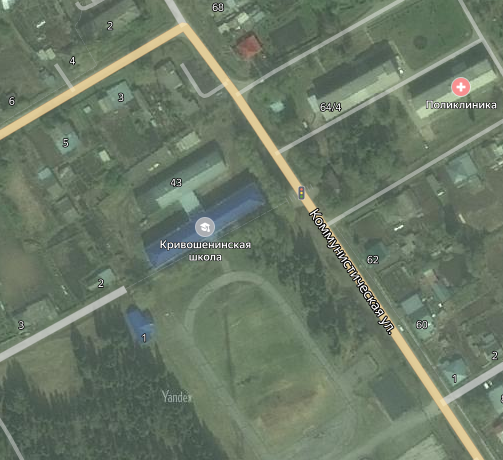 Условные обозначения:1. ул. Коммунистическая, 43 – Муниципальное бюджетное общеобразовательное учреждение «Кривошеинская средняя общеобразовательная школа имени Героя Советского Союза Фёдора Матвеевича Зинченко».2. ул. Нагорная, 1 - Муниципальное бюджетное образовательное учреждение дополнительного образования «Детско-юношеская спортивная школа».3. ул. Коммунистическая, 64/4 - Областное государственное автономное учреждение здравоохранения «Кривошеинская районная больница».Минимальное расстояние от организации (объекта) до границ прилегающих территорий объектов розничной торговли и объектов общественного питания, на которых не допускается розничная продажа алкогольной продукции для образовательных организаций – в радиусе не менее 30 метров, для медицинских организаций – в радиусе не менее 5 метров.Схема № 2I. Кривошеинское сельское поселениес. Жуково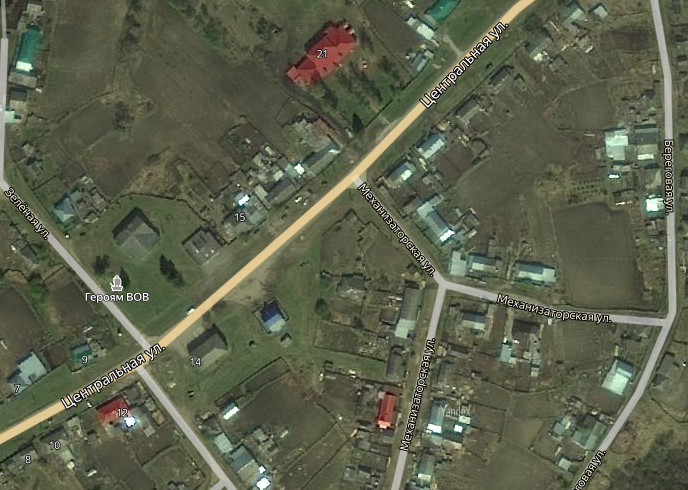 Условные обозначения:1. ул. Центральная, 21:– Филиал начального общего образования МБОУ «Кривошеинская СОШ им. Героя Советского Союза Ф.М. Зинченко» в селе Жуково;- Филиал дошкольного образования МБОУ «Кривошеинская СОШ им. Героя Советского Союза Ф.М. Зинченко»; - ФАП с. Жуково.Минимальное расстояние от организации (объекта) до границ прилегающих территорий объектов розничной торговли и объектов общественного питания, на которых не допускается розничная продажа алкогольной продукции для образовательных организаций – в радиусе не менее 30 метров, для медицинских организаций – в радиусе не менее 5 метров.Схема № 3I. Кривошеинское сельское поселениес. Кривошеино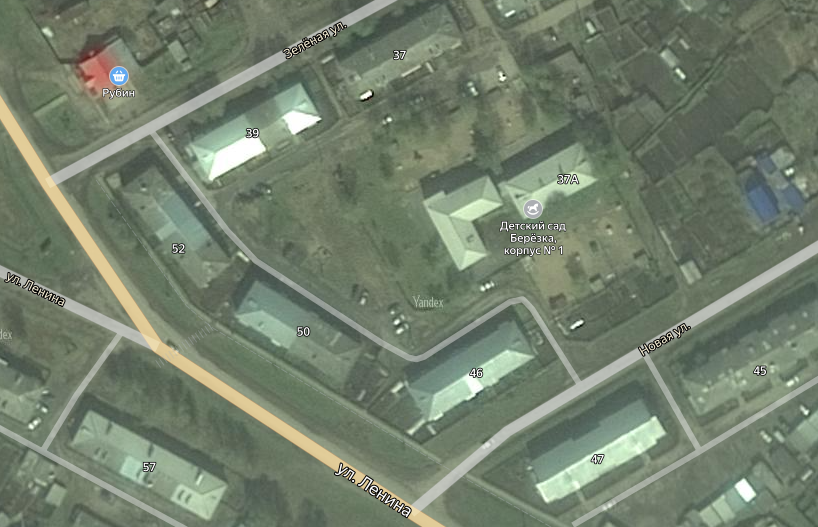 Условные обозначения:1. ул. Зеленая, 37А – Муниципальное бюджетное дошкольное образовательное учреждение детский сад общеразвивающего вида 2 категории «Березка» села Кривошеино.Минимальное расстояние от организации (объекта) до границ прилегающих территорий объектов розничной торговли и объектов общественного питания, на которых не допускается розничная продажа алкогольной продукции для образовательных организаций – в радиусе не менее 30 метров.Схема № 4I. Кривошеинское сельское поселениес. Кривошеино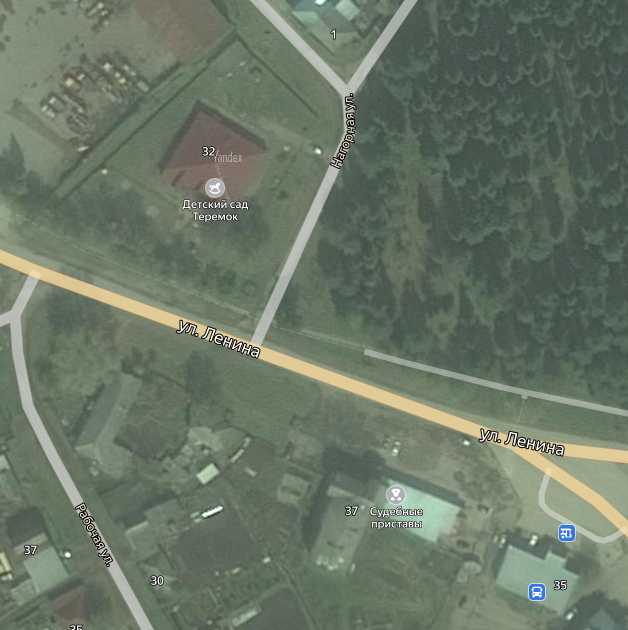 Условные обозначения:1. ул. Ленина, 32 – Муниципальное бюджетное образовательное учреждение дополнительного образования «Дом детского творчества».Минимальное расстояние от организации (объекта) до границ прилегающих территорий объектов розничной торговли и объектов общественного питания, на которых не допускается розничная продажа алкогольной продукции для образовательных организаций – в радиусе не менее 30 метров.Схема № 5I. Кривошеинское сельское поселениес. Кривошеино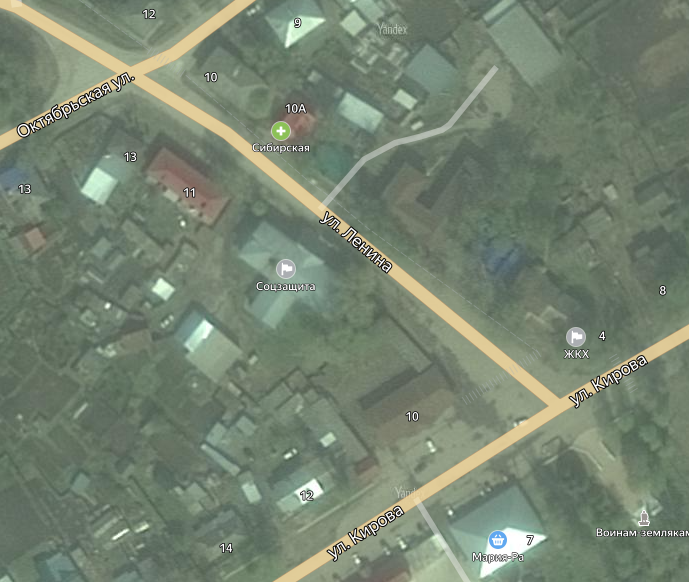 Условные обозначения:1. ул. Ленина, 9 – Муниципальное бюджетное образовательное учреждение дополнительного образования «Кривошеинская детская школа искусств».Минимальное расстояние от организации (объекта) до границ прилегающих территорий объектов розничной торговли и объектов общественного питания, на которых не допускается розничная продажа алкогольной продукции для образовательных организаций – в радиусе не менее 30 метров.Схема № 6I. Кривошеинское сельское поселениес. Кривошеино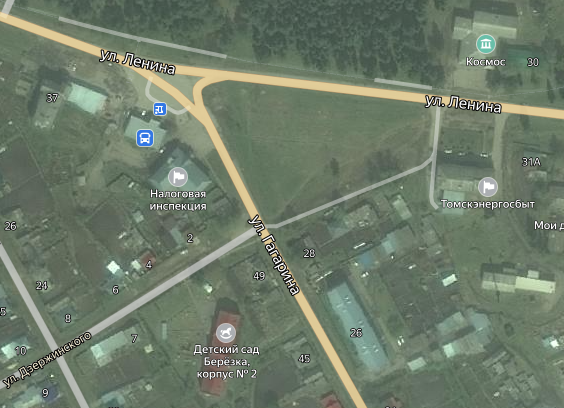 Условные обозначения:1. ул. Ленина, 30А – Муниципальное бюджетное учреждение культуры «Кривошеинская межпоселенческая централизованная клубная система».2. ул. Ленина, 31 - Областное государственное бюджетное профессиональное образовательное учреждение «Кривошеинский агропромышленный техникум», общежитие.3. ул. Дзержинского, 3 – Муниципальное бюджетное дошкольное образовательное учреждение детский сад общеразвивающего вида 2 категории «Березка» села Кривошеино, корпус № 2.Минимальное расстояние от организации (объекта) до границ прилегающих территорий объектов розничной торговли и объектов общественного питания, на которых не допускается розничная продажа алкогольной продукции для образовательных организаций – в радиусе не менее 30 метров.Схема № 7I. Кривошеинское сельское поселениес. Кривошеино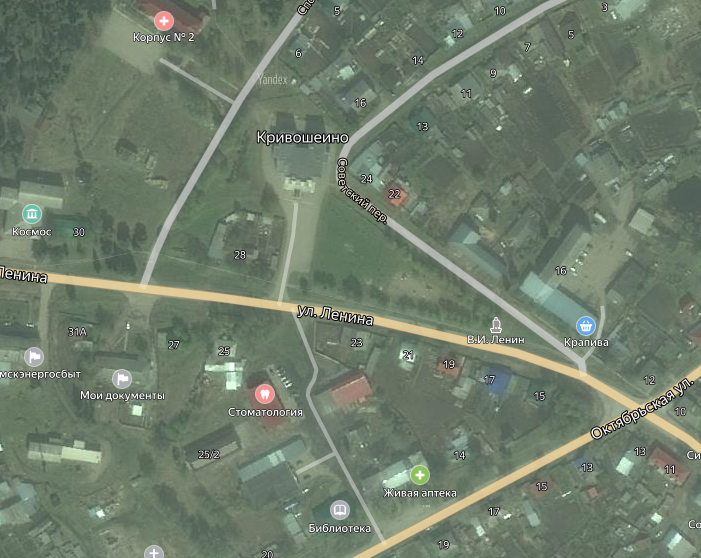 Условные обозначения:1. пер. Спортивный, 7 – Областное государственное автономное учреждение здравоохранения «Кривошеинская районная больница», поликлиника.2. ул. Ленина, 25/3 – ООО «Глобалмед».3. ул. Ленина, 18б – ИП Гессель, тренажерный зал.Минимальное расстояние от организации (объекта) до границ прилегающих территорий объектов розничной торговли и объектов общественного питания, на которых не допускается розничная продажа алкогольной продукции для спортивных сооружений – в радиусе не менее 30 метров, для медицинских организаций – в радиусе не менее 5 метров.Схема № 8I. Кривошеинское сельское поселениес. Кривошеино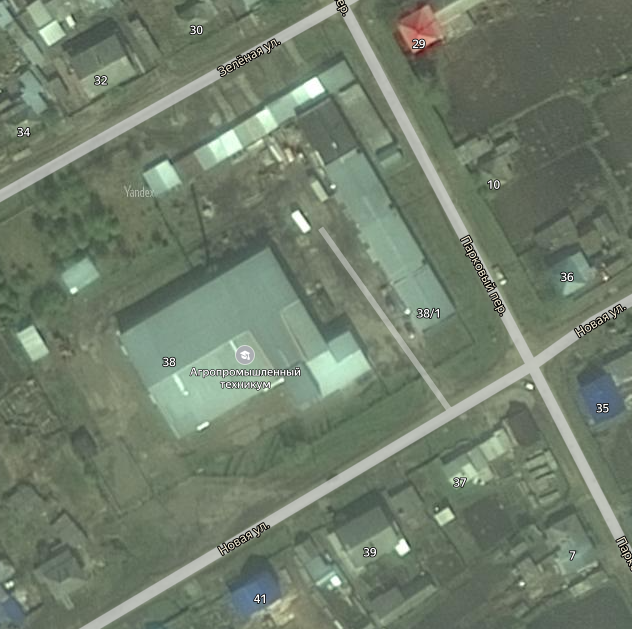 Условные обозначения:1. ул. Новая, 38 – Областное государственное бюджетное профессиональное образовательное учреждение «Кривошеинский агропромышленный техникум».Минимальное расстояние от организации (объекта) до границ прилегающих территорий объектов розничной торговли и объектов общественного питания, на которых не допускается розничная продажа алкогольной продукции для образовательных организаций – в радиусе не менее 30 метров.Схема № 9I. Кривошеинское сельское поселениед. Новоисламбуль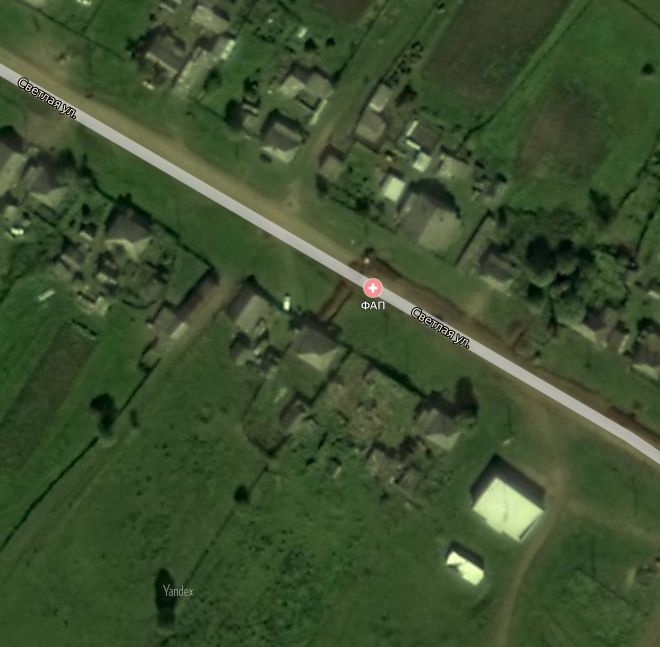 Условные обозначения:1. ул. Светлая 36 – ФАП д. Новоисламбуль.Минимальное расстояние от организации (объекта) до границ прилегающих территорий объектов розничной торговли и объектов общественного питания, на которых не допускается розничная продажа алкогольной продукции для медицинских организаций – в радиусе не менее 5 метров.Схема № 10II. Новокривошеинское сельское поселение с. Новокривошеино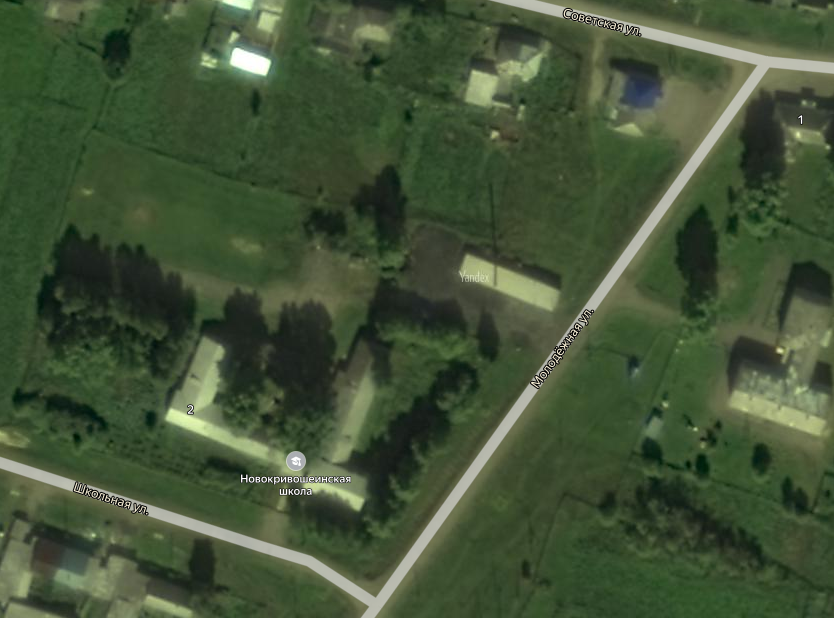 Условные обозначения:1. ул. Школьная, 2 – Муниципальное бюджетное общеобразовательное учреждение «Новокривошеинская основная общеобразовательная школа».2. ул. Советская, 3 - ФАП с. Новокривошеино.Минимальное расстояние от организации (объекта) до границ прилегающих территорий объектов розничной торговли и объектов общественного питания, на которых не допускается розничная продажа алкогольной продукции для образовательных организаций – в радиусе не менее 30 метров, для медицинских организаций – в радиусе не менее 5 метров.Схема № 11II. Новокривошеинское сельское поселение с. Малиновка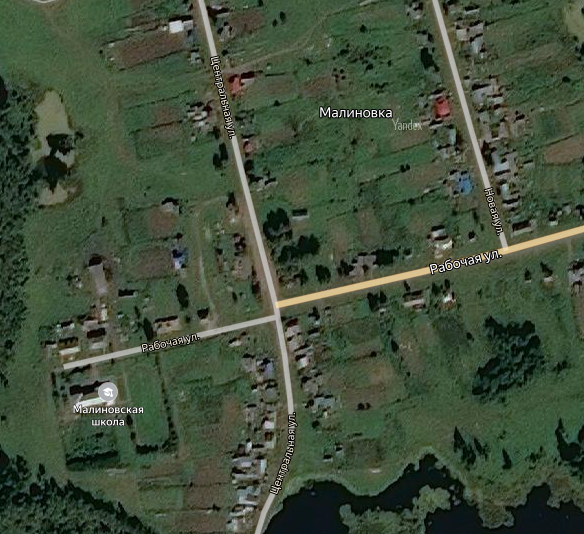 Условные обозначения:1. ул. Рабочая, 22:– Муниципальное бюджетное общеобразовательное учреждение «Малиновская основная общеобразовательная школа».- ФАП с. Малиновка.Минимальное расстояние от организации (объекта) до границ прилегающих территорий объектов розничной торговли и объектов общественного питания, на которых не допускается розничная продажа алкогольной продукции для образовательных организаций – в радиусе не менее 30 метров, для медицинских организаций – в радиусе не менее 5 метров.Схема № 12III. Петровское сельское поселение с. Петровка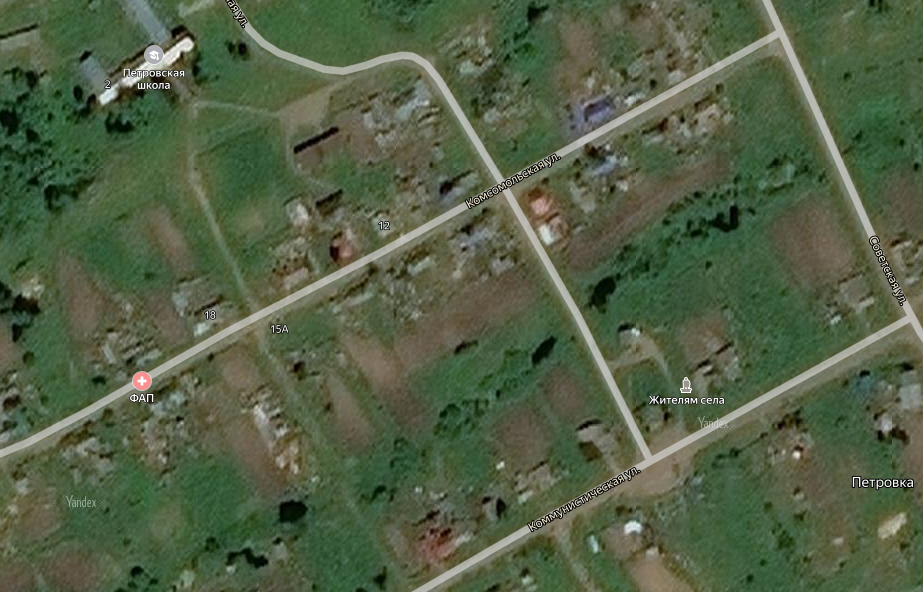 Условные обозначения:1. ул. Лесная, 2 – Муниципальное казенное общеобразовательное учреждение «Петровская основная общеобразовательная школа».2. ул. Комсомольская, 16 - ФАП с. Петровка.Минимальное расстояние от организации (объекта) до границ прилегающих территорий объектов розничной торговли и объектов общественного питания, на которых не допускается розничная продажа алкогольной продукции для образовательных организаций – в радиусе не менее 30 метров, для медицинских организаций – в радиусе не менее 5 метров.Схема № 13III. Петровское сельское поселение д. Егорово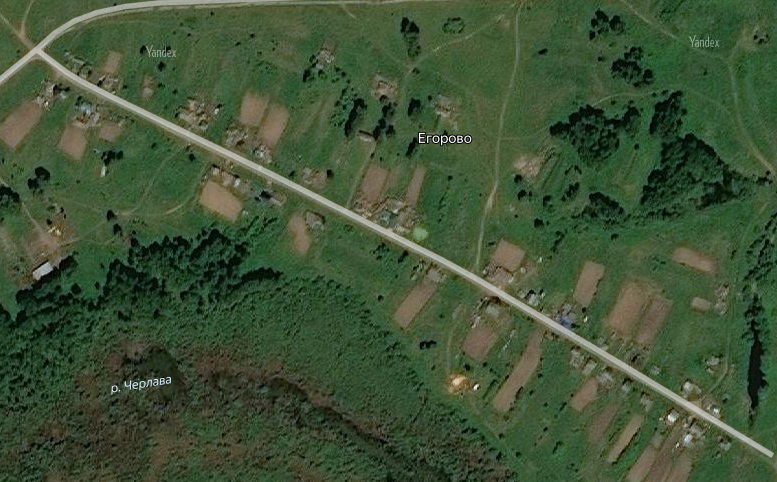 Условные обозначения:1. ул. Центральная, 4 – ФАП д. Егорово.Минимальное расстояние от организации (объекта) до границ прилегающих территорий объектов розничной торговли и объектов общественного питания, на которых не допускается розничная продажа алкогольной продукции для медицинских организаций – в радиусе не менее 5 метров.Схема № 14III. Петровское сельское поселение д. Елизарьево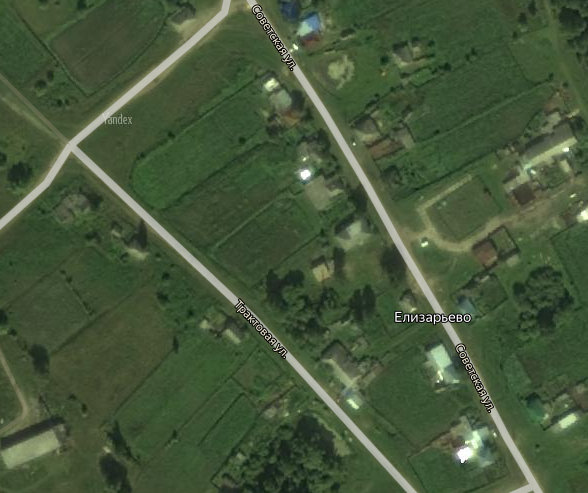 Условные обозначения:1. ул. Советская, 22 – ФАП д. Елизарьево.Минимальное расстояние от организации (объекта) до границ прилегающих территорий объектов розничной торговли и объектов общественного питания, на которых не допускается розничная продажа алкогольной продукции для медицинских организаций – в радиусе не менее 5 метров.Схема № 15IV. Володинское сельское поселение с. Володино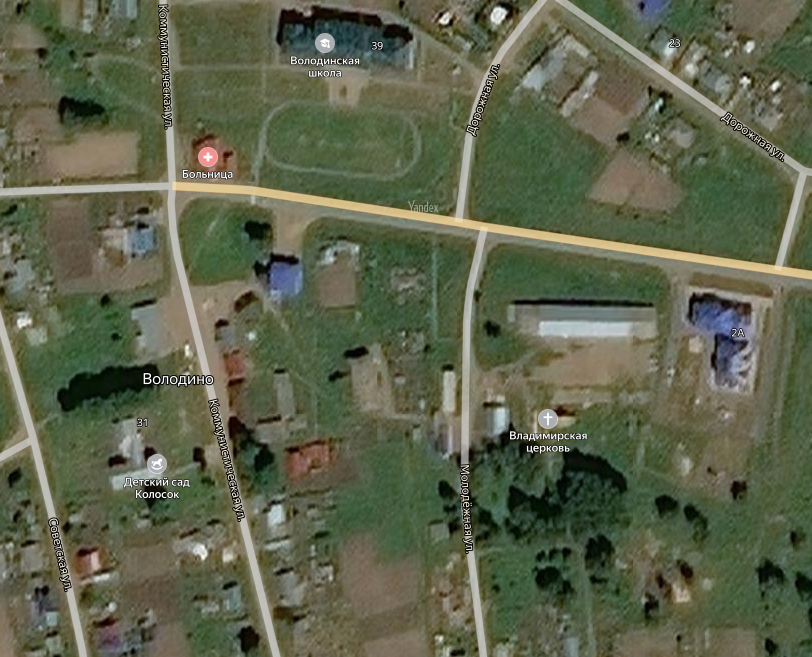 Условные обозначения:1. ул. Коммунистическая, 39 – Муниципальное бюджетное общеобразовательное учреждение «Володинская средняя общеобразовательная школа».2. ул. Советская, 31 – Муниципальное бюджетное дошкольное образовательное учреждение детский сад «Колосок» села Володино.3. ул. Коммунистическая, 37Б  - ОВП с. Володино.Минимальное расстояние от организации (объекта) до границ прилегающих территорий объектов розничной торговли и объектов общественного питания, на которых не допускается розничная продажа алкогольной продукции для образовательных организаций – в радиусе не менее 30 метров, для медицинских организаций – в радиусе не менее 5 метров.Схема № 16V. Пудовское сельское поселение с. Пудовка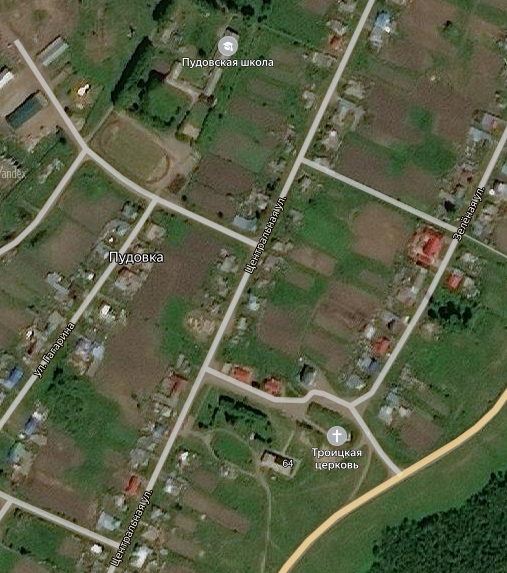 Условные обозначения:1. ул. Гагарина, 1А – Муниципальное бюджетное общеобразовательное учреждение «Пудовская средняя общеобразовательная школа».2. ул. Центральная, 64:– Муниципальное бюджетное дошкольное образовательное учреждение детский сад «Улыбка» села Пудовки.- ФАП с. Пудовка.Минимальное расстояние от организации (объекта) до границ прилегающих территорий объектов розничной торговли и объектов общественного питания, на которых не допускается розничная продажа алкогольной продукции для образовательных организаций – в радиусе не менее 30 метров, для медицинских организаций – в радиусе не менее 5 метров.Схема № 17V. Пудовское сельское поселение с. Белосток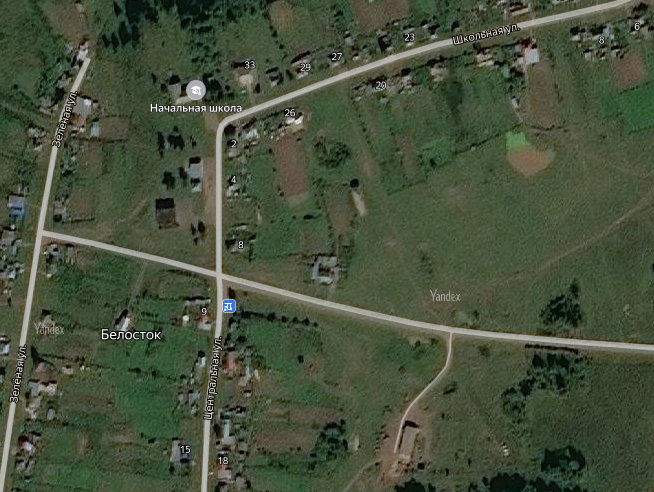 Условные обозначения:1. ул. Школьная, 35 – Филиал начального общего образования МБОУ «Пудовская СОШ» в селе Белосток.2. ул. Школьная, 28 – ФАП с. Белосток.Минимальное расстояние от организации (объекта) до границ прилегающих территорий объектов розничной торговли и объектов общественного питания, на которых не допускается розничная продажа алкогольной продукции для образовательных организаций – в радиусе не менее 30 метров, для медицинских организаций – в радиусе не менее 5 метров.Схема № 18V. Пудовское сельское поселение д. Вознесенка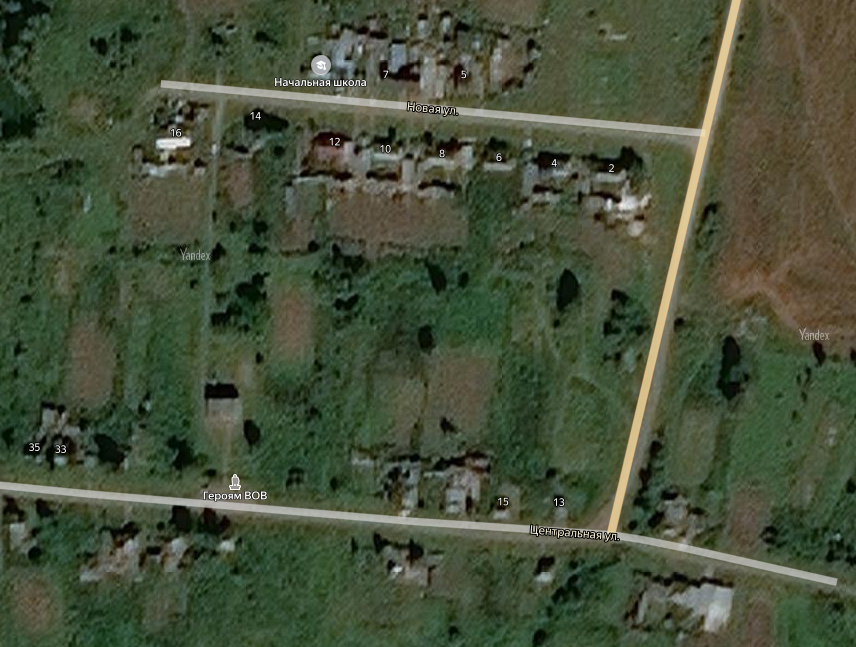 Условные обозначения:1. ул. Новая, 7:– ФАП д. Вознесенка;Минимальное расстояние от организации (объекта) до границ прилегающих территорий объектов розничной торговли и объектов общественного питания, на которых не допускается розничная продажа алкогольной продукции для медицинских организаций – в радиусе не менее 5 метров.Схема № 19VI. Иштанское сельское поселение с. Иштан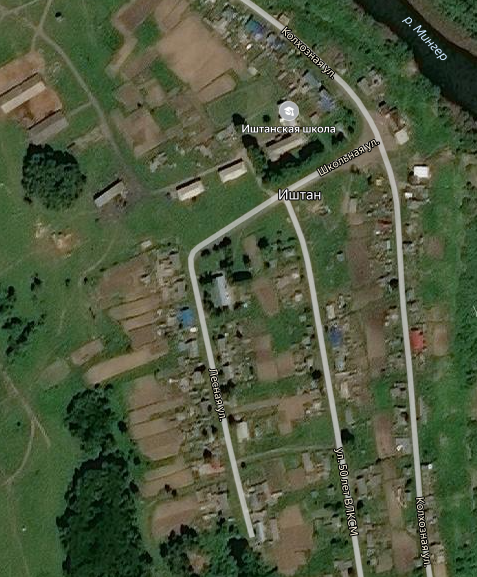 Условные обозначения:1. ул. Школьная, 1:- Муниципальное бюджетное общеобразовательное учреждение "Иштанская основная общеобразовательная школа";- ФАП с. Иштан.Минимальное расстояние от организации (объекта) до границ прилегающих территорий объектов розничной торговли и объектов общественного питания, на которых не допускается розничная продажа алкогольной продукции для образовательных организаций – в радиусе не менее 30 метров, для медицинских организаций – в радиусе не менее 5 метров.Схема № 20VI. Иштанское сельское поселение с. Никольское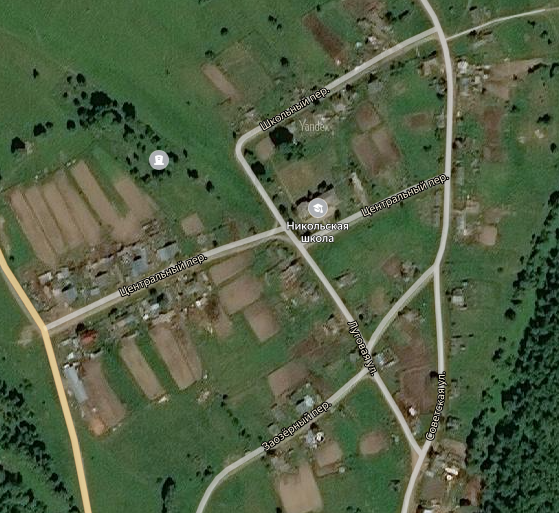 Условные обозначения:1. пер. Центральный, 6:- Муниципальное казенное общеобразовательное учреждение «Никольская основная общеобразовательная школа»;- ФАП с. Никольское.Минимальное расстояние от организации (объекта) до границ прилегающих территорий объектов розничной торговли и объектов общественного питания, на которых не допускается розничная продажа алкогольной продукции для образовательных организаций – в радиусе не менее 30 метров, для медицинских организаций – в радиусе не менее 5 метров.Схема № 21VII. Красноярское сельское поселение с. Красный Яр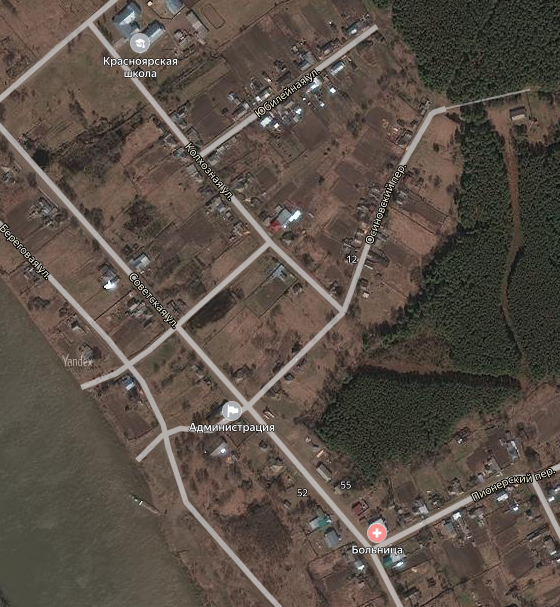 Условные обозначения:1. ул. Базарная, 5 - Муниципальное бюджетное общеобразовательное учреждение «Красноярская средняя общеобразовательная школа».2. ул. Советская, 51 – Центр ОВП с. Красный Яр.Минимальное расстояние от организации (объекта) до границ прилегающих территорий объектов розничной торговли и объектов общественного питания, на которых не допускается розничная продажа алкогольной продукции для образовательных организаций – в радиусе не менее 30 метров, для медицинских организаций – в радиусе не менее 5 метров.Схема № 22VII. Красноярское сельское поселение с. Красный Яр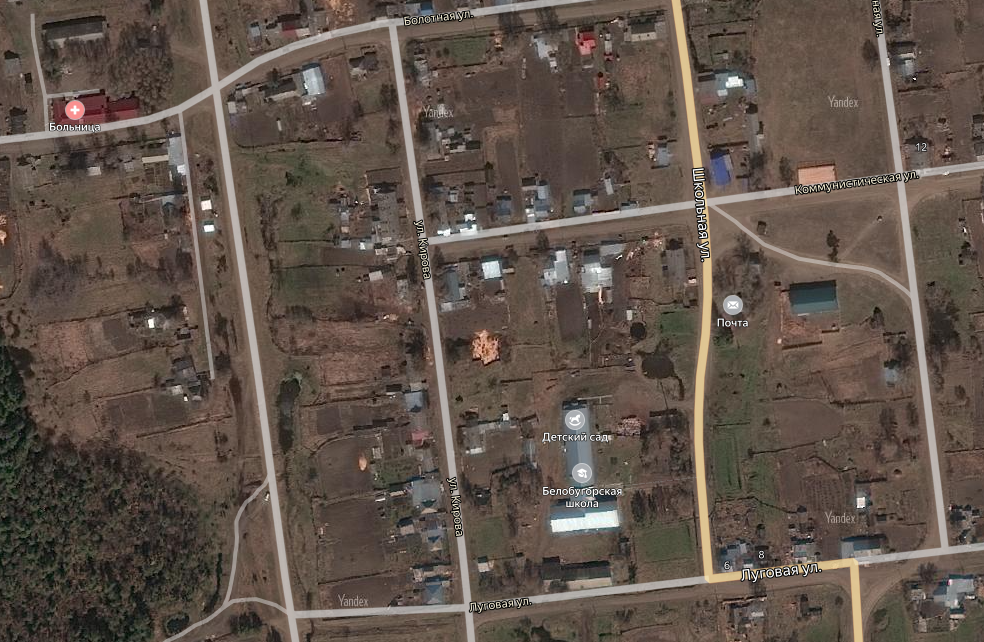 Условные обозначения:1. ул. Школьная, 1 - Муниципальное бюджетное общеобразовательное учреждение «Белобугорская основная общеобразовательная школа».2. ул. Боровая, 1 – Кабинет ОВП с. Красный Яр.Минимальное расстояние от организации (объекта) до границ прилегающих территорий объектов розничной торговли и объектов общественного питания, на которых не допускается розничная продажа алкогольной продукции для образовательных организаций – в радиусе не менее 30 метров, для медицинских организаций – в радиусе не менее 5 метров.№ п/пНаименование организации и (или) объекта, осуществляющую образовательную или медицинскую деятельностьЮридический адресСтатус объектаСхема № №I. Кривошеинское сельское поселениеI. Кривошеинское сельское поселениеI. Кривошеинское сельское поселениеI. Кривошеинское сельское поселениеI. Кривошеинское сельское поселение1Муниципальное бюджетное общеобразовательное учреждение «Кривошеинская средняя общеобразовательная школа имени Героя Советского Союза Фёдора Матвеевича Зинченко»с. Кривошеино, ул. Коммунистическая, 43Образовательное учреждение12Филиал начального общего образования МБОУ «Кривошеинская СОШ им. Героя Советского Союза Ф.М. Зинченко» в селе Жуковос. Жуково, ул. Центральная, 21Образовательное учреждение23Филиал дошкольного образования МБОУ «Кривошеинская СОШ им. Героя Советского Союза Ф.М. Зинченко»с. Жуково, ул. Центральная, 21Образовательное учреждение24Муниципальное бюджетное дошкольное образовательное учреждение детский сад общеразвивающего вида 2 категории «Березка» села Кривошеино, корпус № 1с. Кривошеино, ул. Зеленая, 37АОбразовательное учреждение35Муниципальное бюджетное дошкольное образовательное учреждение детский сад общеразвивающего вида 2 категории «Березка» села Кривошеино, корпус № 2с. Кривошеино, ул. Дзержинского, 3Образовательное учреждение66Муниципальное бюджетное образовательное учреждение дополнительного образования «Дом детского творчества»с. Кривошеино, ул. Ленина, 32Образовательное учреждение47Муниципальное бюджетное образовательное учреждение дополнительного образования «Кривошеинская детская школа искусств»с. Кривошеино, ул. Ленина, 9Образовательное учреждение58Муниципальное бюджетное образовательное учреждение дополнительного образования «Детско-юношеская спортивная школа»с. Кривошеино, ул. Нагорная, 1Образовательное учреждение19Муниципальное бюджетное учреждение культуры «Кривошеинская межпоселенческая централизованная клубная система»с. Кривошеино, ул. Ленина, 30АОбразовательное учреждение610Областное государственное автономное учреждение здравоохранения «Кривошеинская районная больница»с. Кривошеино, ул. Коммунистическая, 64/4Медицинская организация111Областное государственное автономное учреждение здравоохранения «Кривошеинская районная больница», поликлиникас. Кривошеино, пер. Спортивный, 7Медицинская организация712Областное государственное бюджетное профессиональное образовательное учреждение «Кривошеинский агропромышленный техникум»с. Кривошеино, ул. Новая, 38Образовательное учреждение813Областное государственное бюджетное профессиональное образовательное учреждение «Кривошеинский агропромышленный техникум», общежитиес. Кривошеино, ул. Ленина, 31Образовательное учреждение614ИП Гессель, тренажерный залс. Кривошеино, ул. Ленина, 18бСпортивное сооружение715ООО "Глобалмед"с. Кривошеино, ул. Ленина, 25/3Медицинская организация716ФАП с. Жуковос. Жуково, ул. Центральная, 21Медицинская организация217ФАП д. Новоисламбульд. Новоисламбуль, ул. Светлая, 36Медицинская организация9II. Новокривошеинское сельское поселениеII. Новокривошеинское сельское поселениеII. Новокривошеинское сельское поселениеII. Новокривошеинское сельское поселениеII. Новокривошеинское сельское поселение18Муниципальное бюджетное общеобразовательное учреждение «Новокривошеинская основная общеобразовательная школа»с. Новокривошеино, ул. Школьная, 2Образовательное учреждение1019Муниципальное бюджетное общеобразовательное учреждение «Малиновская основная общеобразовательная школа»с. Малиновка, ул. Рабочая, 22Образовательное учреждение1120ФАП с. Новокривошеинос. Новокривошеино, ул. Советская, 3Медицинская организация1021ФАП с. Малиновкас. Малиновка, ул. Рабочая, 22Медицинская организация11III. Петровское сельское поселениеIII. Петровское сельское поселениеIII. Петровское сельское поселениеIII. Петровское сельское поселениеIII. Петровское сельское поселение21Муниципальное казенное общеобразовательное учреждение «Петровская основная общеобразовательная школа»с. Петровка, ул. Лесная, 2Образовательное учреждение1222ФАП с. Петровкас. Петровка, ул. Комсомольская, 16Медицинская организация1223ФАП д. Егоровод. Егорово, ул. Центральная, 4Медицинская организация1324ФАП д. Елизарьевод. Елизарьево, ул. Советская, 22Медицинская организация14IV. Володинское сельское поселениеIV. Володинское сельское поселениеIV. Володинское сельское поселениеIV. Володинское сельское поселениеIV. Володинское сельское поселение25Муниципальное бюджетное общеобразовательное учреждение «Володинская средняя общеобразовательная школа»с. Володино, ул. Коммунистическая, 39Образовательное учреждение1526ОВП с. Володинос. Володино, ул. Коммунистическая, 37БМедицинская организация1527Муниципальное бюджетное дошкольное образовательное учреждение детский сад «Колосок» села Володинос. Володино, ул. Советская, 31Образовательное учреждение15V. Пудовское сельское поселениеV. Пудовское сельское поселениеV. Пудовское сельское поселениеV. Пудовское сельское поселениеV. Пудовское сельское поселение28Муниципальное бюджетное общеобразовательное учреждение «Пудовская средняя общеобразовательная школа»с. Пудовка, ул. Гагарина, 1АОбразовательное учреждение1629Филиал начального общего образования МБОУ «Пудовская СОШ» в селе Белостокс. Белосток, ул. Школьная, 35Образовательное учреждение1730Муниципальное бюджетное дошкольное образовательное учреждение детский сад «Улыбка» села Пудовкис. Пудовка, ул. Центральная, 64Образовательное учреждение1631ФАП с. Пудовкас. Пудовка, ул. Центральная, 64Медицинская организация1632ФАП д. Вознесенкад. Вознесенка, ул. Новая, 7Медицинская организация1833ФАП с. Белостокс. Белосток, ул. Школьная, 28Медицинская организация17VI. Иштанское сельское поселениеVI. Иштанское сельское поселениеVI. Иштанское сельское поселениеVI. Иштанское сельское поселениеVI. Иштанское сельское поселение34Муниципальное бюджетное общеобразовательное учреждение "Иштанская основная общеобразовательная школа"с. Иштан, ул. Школьная, 1Образовательное учреждение1935Муниципальное казенное общеобразовательное учреждение «Никольская основная общеобразовательная школа»с. Никольское, пер. Центральный, 6Образовательное учреждение2036ФАП с. Иштанс. Иштан, ул. Школьная, 1аМедицинская организация1937ФАП с. Никольскоес. Никольское, пер. Центральный, 6Медицинская организация20VII. Красноярское сельское поселениеVII. Красноярское сельское поселениеVII. Красноярское сельское поселениеVII. Красноярское сельское поселениеVII. Красноярское сельское поселение38Муниципальное бюджетное общеобразовательное учреждение «Красноярская средняя общеобразовательная школа»с. Красный Яр, ул. Базарная, 5Образовательное учреждение2139Муниципальное бюджетное общеобразовательное учреждение «Белобугорская основная общеобразовательная школа»с. Красный Яр, ул. Школьная, 1Образовательное учреждение2240Центр ОВП с. Красный Ярс. Красный Яр, ул. Советская, 51Медицинская организация2141Кабинет ОВП с. Красный Ярс. Красный Яр, ул. Боровая, 1Медицинская организация22